Vol. 1-③　　　　　　　　　　　　　　　　　全国こどもチャレンジカップ第12回全国大会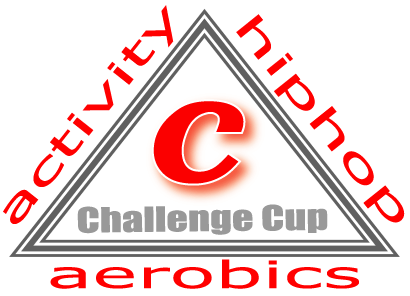 　駐車場希望アンケート会場・大田区総合体育館駐車場（バス・乗用車）は数に限りがあるため、駐車場利用を希望される場合は、下記アンケートにご記入をお願いします。6月27日（木）17：00までにＦＡＸまたはメール添付にてご返信ください。※期限厳守でお願いします。※ご利用にならない方も必ずご返信ください。※お申し込みは、入金をもちまして完了とさせて頂きます。なお、先着順とさせて頂きます。代表指導者名　　　　　　　　　　　　　　　　　　　　　　様バス駐車場利用希望アンケート大会当日バス駐車場利用大会当日バス駐車場利用希望する（予定）　・　希望しないバス駐車場利用希望アンケートご希望の場合2日間共通駐車券(2日間同じバス車両)　　　　　　　　　　　　　　　　　　　枚バス駐車場利用希望アンケートご希望の場合8月3日のみ1日駐車券　　　　　　　　　　　　　　　　　　　枚バス駐車場利用希望アンケートご希望の場合8月4日のみ1日駐車券　　　　　　　　　　　　　　　　　　　枚バス駐車場利用希望アンケートバスの種類バスの種類大型バス　・　中型バス　・　小型バス　・　マイクロバス　・　未定バス駐車場利用希望アンケート駐車料金駐車料金バス１台につき　１日　８，０００円 （予定）バス駐車場利用希望アンケート利用可能時間利用可能時間8月3日（土）　９：３０～１９：００ （予定）8月4日（日）  ９：００～１８：００ （予定）バス駐車場利用希望アンケート＊注１：到着時・出庫時以外バスの入出庫はできません。あらかじめご了承ください。 ＊注２：利用台数が限られておりますので申し込み多数の場合は、ご希望に添えない場合がございます。予めご了承ください。＊注１：到着時・出庫時以外バスの入出庫はできません。あらかじめご了承ください。 ＊注２：利用台数が限られておりますので申し込み多数の場合は、ご希望に添えない場合がございます。予めご了承ください。＊注１：到着時・出庫時以外バスの入出庫はできません。あらかじめご了承ください。 ＊注２：利用台数が限られておりますので申し込み多数の場合は、ご希望に添えない場合がございます。予めご了承ください。乗用車駐車場利用希望アンケート大会当日乗用車駐車場利用大会当日乗用車駐車場利用希望する（予定）　・　希望しない乗用車駐車場利用希望アンケートご希望の場合2日間共通駐車券(2日間同じ乗用車)　　　　　　　　　　　　　　　　　　　枚乗用車駐車場利用希望アンケートご希望の場合8月3日のみ1日駐車券　　　　　　　　　　　　　　　　　　　枚乗用車駐車場利用希望アンケートご希望の場合8月4日のみ1日駐車券　　　　　　　　　　　　　　　　　　　枚乗用車駐車場利用希望アンケート駐車料金駐車料金乗用車１台につき　１日　２，０００円 （予定）乗用車駐車場利用希望アンケート利用可能時間利用可能時間8月3日（土）　９：３０～１９：００ （予定）8月4日（日）  ９：００～１８：００ （予定）乗用車駐車場利用希望アンケート＊注１：利用台数が限られておりますので申し込み多数の場合は、ご希望に添えない場合がございます。予めご了承下さい。＊注２： 2日券ご希望の方を優先させていただきます。＊注１：利用台数が限られておりますので申し込み多数の場合は、ご希望に添えない場合がございます。予めご了承下さい。＊注２： 2日券ご希望の方を優先させていただきます。＊注１：利用台数が限られておりますので申し込み多数の場合は、ご希望に添えない場合がございます。予めご了承下さい。＊注２： 2日券ご希望の方を優先させていただきます。